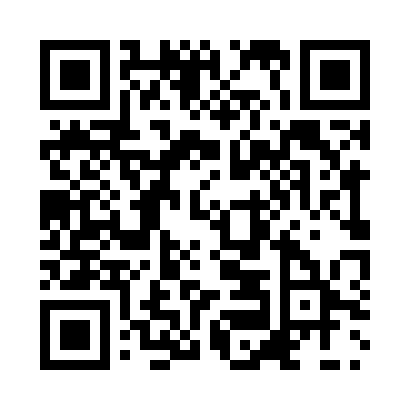 Prayer times for Baharba, BangladeshWed 1 May 2024 - Fri 31 May 2024High Latitude Method: NonePrayer Calculation Method: University of Islamic SciencesAsar Calculation Method: ShafiPrayer times provided by https://www.salahtimes.comDateDayFajrSunriseDhuhrAsrMaghribIsha1Wed4:085:2911:593:246:307:512Thu4:075:2811:593:246:317:513Fri4:065:2711:593:246:317:524Sat4:065:2711:593:236:327:535Sun4:055:2611:593:236:327:536Mon4:045:2511:593:236:327:547Tue4:035:2511:593:236:337:558Wed4:025:2411:593:226:337:559Thu4:025:2411:593:226:347:5610Fri4:015:2311:593:226:347:5711Sat4:005:2211:593:226:357:5712Sun3:595:2211:593:216:357:5813Mon3:595:2111:593:216:367:5914Tue3:585:2111:593:216:367:5915Wed3:575:2111:593:216:378:0016Thu3:575:2011:593:216:378:0117Fri3:565:2011:593:206:388:0118Sat3:565:1911:593:206:388:0219Sun3:555:1911:593:206:398:0320Mon3:545:1811:593:206:398:0321Tue3:545:1811:593:206:408:0422Wed3:535:1811:593:206:408:0523Thu3:535:1811:593:196:418:0524Fri3:525:1711:593:196:418:0625Sat3:525:1711:593:196:418:0726Sun3:525:1711:593:196:428:0727Mon3:515:1611:593:196:428:0828Tue3:515:1611:593:196:438:0829Wed3:515:1612:003:196:438:0930Thu3:505:1612:003:196:448:1031Fri3:505:1612:003:196:448:10